LSSU Fisheries and Wildlife Club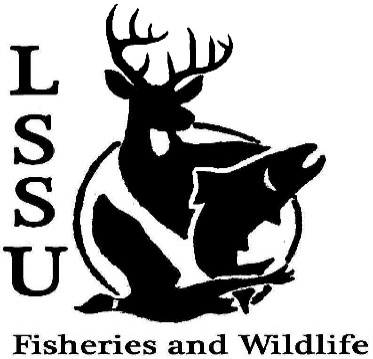 Meeting of February 13th, 2019  Start: 8:00 OfficersPresident: Conner Johnson cjohnson30@lssu.edu  (641)-919-0723         Vice President: Evan FarrierSecretary: Kaitlyn YantzTreasurer: Britney Weaver Committee Chairs:Events- Patrick JamesSocial Media- Evan FarrierFundraising- Shaun O’ConnorApparel- Douglas KreutzkampOfficer’s ReportVice President- Evan FarrierSecretary- Kaitlyn Yantz                      Treasurer – Britney Weaver           Old BusinessResume and Cover Letter WorkshopTubing Trip No one diedMovie Night The great outdoorsMidwest Fish and Wildlife Conference Research presentation, current events, networking, 5 that went,New BusinessCFRE Ice Fishing Trip February 16th Chili Cook-OffFeb. 18thMovie NightsNext Movie: A River Runs Through It@ Laker HallEuchre Tournament Interest?Buy-in cost? 5 a pieceMI Fish and Wildlife Conference March 13-15th Treetops Resort in Gaylord, MIRegistration OpenGreat Opportunity for Everyone!Radio Telemetry Workshop March 19th Turtle workshop 21stTracking Workshop April 3rd Trip to Oden Fish Hatchery April 6th New Officer NominationsPresident: Britney (2 nominations) Zack Walters, Riley WatermanVP: Big Mike (accept) Britney, Doug K, Zack Walters, Austin Heslinga, Ryan Spraque,Treasurer: Mike GraySecretary: Trenton Schipper, Ryan Spraque, Zack Walters, Senior Research help?Have an idea for a speaker or a Meet and Greet at Laker Hall? Talk to Events committee or any of the officers! Check your email for notifications!RemindersEnjoy Your Spring Break!Please take photos and videos at FWC events!Pay your dues!Like the Facebook page!Follow us on Instagram @lssufwc Visit our Website!  http://www.lssufwc.weebly.com/               Next Meeting: March 6, 2019 End 8:30 1st Ethan 2nd Zack 